Derivatives and Anti-derivativesSketch (on the same graph) and label both the derivative and an antiderivative for the functions pictured below: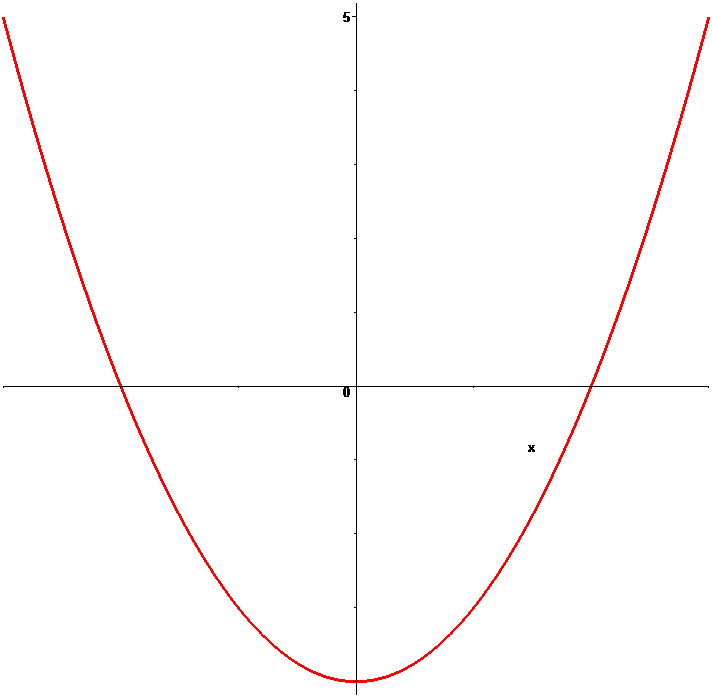 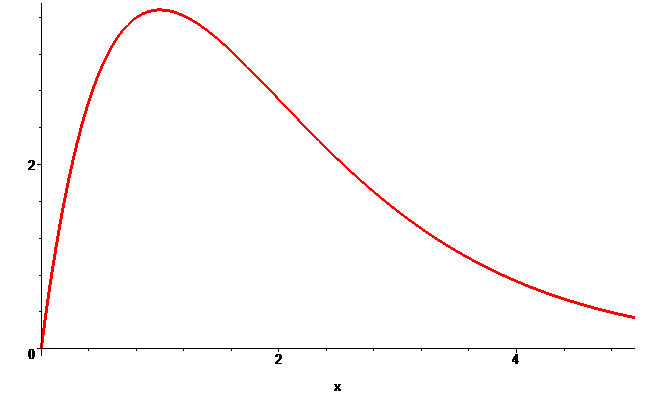 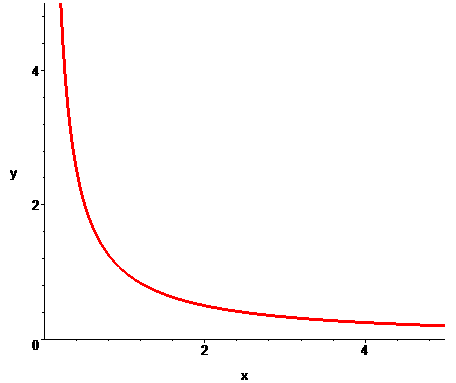 